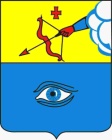 ПОСТАНОВЛЕНИЕ__23.11.2022_                                                                                                 № _25/18_ г. ГлазовО временном ограничении движения транспортных средств по автомобильной дороге улицы СоветскаяВ соответствии с Федеральным законом от 10.12.1995 г. № 196-ФЗ «О безопасности дорожного движения», Федеральным законом от 08.11.2007г. № 257-ФЗ «Об автомобильных дорогах и о дорожной деятельности в Российской Федерации и о внесении изменений в отдельные законодательные акты Российской Федерации», Постановлением Правительства Удмуртской Республики от 12.03.2012г. № 90 «Об утверждении порядка осуществления временных ограничений или прекращения движения транспортных средств по автомобильным дорогам регионального или межмуниципального, местного значения в Удмуртской Республике», в целях обеспечения безопасности дорожного движения П О С Т А Н О В Л Я Ю:1. Ввести временное ограничение движения транспортных средств по ул. Советская на участке автомобильной дороги от ул. Республиканская до ул. Пряженникова путем прекращения движения с 08:00 24 ноября 2022 года  до 23:00 02 декабря 2022 года.2. Организации, осуществляющей строительство теплотрассы под  участком  автомобильной  дороги  общего пользования местного значения ул. Совесткая АО «Русатом инфраструктурные решения» филиал в г.Глазове, обеспечить временное ограничение движения транспортных средств в соответствии со схемой организации дорожного движения на период проведения работ.3. Рекомендовать МО МВД России «Глазовский» осуществлять контроль за временным ограничением движения транспортных средств на участке улицы Советская, указанного в пункте №1 настоящего постановления.4. Рекомендовать пользователям автомобильных дорог, указанных в пункте № 1 настоящего постановления, осуществлять объезд по улицам: Республиканская, Пряженникова, Кирова.5. Контроль за выполнением настоящего постановления возложить на заместителя Главы Администрации города Глазова по вопросам строительства, архитектуры и жилищно-коммунального хозяйства  Блинова С.К.6. Настоящее постановление подлежит официальному опубликованию.Администрация муниципального образования «Город Глазов» (Администрация города Глазова) «Глазкар» муниципал кылдытэтлэн Администрациез(Глазкарлэн Администрациез)Глава города ГлазоваС.Н. Коновалов